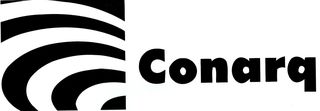 CONSULTA PÚBLICA Nº 01/2023Proposta de diretrizes para o tratamento técnico de acervos relacionados à arquitetura e ao ambiente construído Nome:Instituição (se houver):E-mail: CONTRIBUIÇÕES IMPORTANTE: Os comentários e sugestões referentes às contribuições deverão ser fundamentados e justificados, devendo ser acompanhados de textos alternativos e substitutivos, quando envolverem sugestões de inclusão, supressão ou alteração, parcial ou total, de qualquer item. As justificativas deverão ser concisas, em linguagem objetiva, relacionadas à temática e, sempre que possível, indicando as referências de legislação, normas e/ou publicações técnicas eventualmente utilizadas para fundamentar a contribuição. Somente serão objeto de exame as contribuições com os campos de autoria preenchidos e que tenham sido encaminhadas até às 23h do dia 28/10.2023.CONTRIBUIÇÕES IMPORTANTE: Os comentários e sugestões referentes às contribuições deverão ser fundamentados e justificados, devendo ser acompanhados de textos alternativos e substitutivos, quando envolverem sugestões de inclusão, supressão ou alteração, parcial ou total, de qualquer item. As justificativas deverão ser concisas, em linguagem objetiva, relacionadas à temática e, sempre que possível, indicando as referências de legislação, normas e/ou publicações técnicas eventualmente utilizadas para fundamentar a contribuição. Somente serão objeto de exame as contribuições com os campos de autoria preenchidos e que tenham sido encaminhadas até às 23h do dia 28/10.2023.CONTRIBUIÇÕES IMPORTANTE: Os comentários e sugestões referentes às contribuições deverão ser fundamentados e justificados, devendo ser acompanhados de textos alternativos e substitutivos, quando envolverem sugestões de inclusão, supressão ou alteração, parcial ou total, de qualquer item. As justificativas deverão ser concisas, em linguagem objetiva, relacionadas à temática e, sempre que possível, indicando as referências de legislação, normas e/ou publicações técnicas eventualmente utilizadas para fundamentar a contribuição. Somente serão objeto de exame as contribuições com os campos de autoria preenchidos e que tenham sido encaminhadas até às 23h do dia 28/10.2023.REFERÊNCIA(Indicação da seção / número de página)SUGESTÕESJUSTIFICATIVA